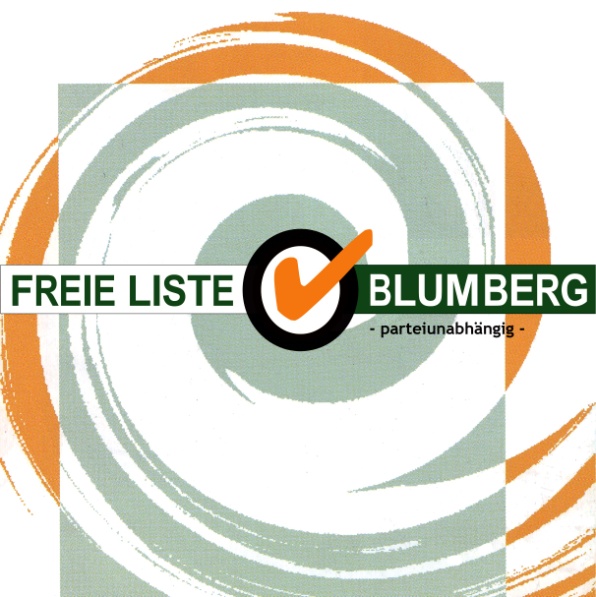 Stellungnahme Öffnung PanoramabadFreie Liste stimmt der Öffnung des Panoramabades zu.Die finanziellen Mittel sind im Haushalt für das Jahr 2020 eingestellt.Das fundierte Konzept der Stadtverwaltung ermöglicht:Öffnung ohne finanziellen MehraufwandDie veranschlagten Haushaltsmittel sind ausreichend, egal ob beim Personal die Variante 1 oder die Variante 2 zum Tragen kommtDas Konzept ist stellt eine sehr praktikable Lösung darKein Schichtbetrieb mit wechselnder Belegung des Bades und dadurch notwendigen DesinfektionsmaßnahmenBis auf wenige, heiße Wochenendtage werden alle, die das Bad besuchen wollen, das auch können! Die Höchstbesucherzahl von 500 Gästen wird wahrscheinlich selten ausgeschöpft werden müssen ( Durchschnittszahlen der letzten Jahre )Klare Dokumentation der Besucher durch Onlinebuchung mit möglicher Hilfestellung durch die Stadt.PersonalWir gehen davon aus, dass die Personalkosten so gering wie möglich gehalten werden, dass die vermehrte Aufsicht aber bereitgestellt wird.Ob das über Ehrenamt, 450€ Jobber oder Dienstleistungsunternehmen geleistet wird, hängt von der Bereitschaft, der Kompetenz und dem notwendigen Aufwand in der Verwaltung ab. Das muss zeitnah entschieden werden, wir vertrauen in die Verwaltung, dass hier eine gute und günstige Lösung gefunden wird.Gute Lösungen werden mit Sicherheit auch gefunden, bei Problemen, die heute noch nicht absehbar sind!Für die Organisation eines Badebetriebes in Coronazeiten gibt es keine Blaupause, vor allen Dingen auch deshalb nicht, weil sich die geltenden Verordnungen jederzeit wieder ändern können!Voraussehbar ist, dass nicht alles reibungslos verlaufen wirdVoraussehbar ist, dass nicht jeder potentielle Badbesucher mit dem Konzept einverstanden sein wird, weil seine eigenen Vorlieben und Gewohnheiten nicht 1:1 abgebildet werdenAber jedem muss bewusst sein:Jeder muss- wie in den anderen Lebensbereichen auch – Einschränkungen in Kauf nehmen. Wir ermöglichen jedoch, dass Badevergnügen in Blumberg stattfinden kann!Wir machen das Bad auf! Ob das Bad allerdings 10 Wochen lang unter Einschränkungen geöffnet bleiben kann, hängt entscheidend davon ab, dass sich jeder Besucher an die Regeln hält! Das muss jedem klar sein, ansonsten muss wieder geschlossen werden, wie das bei einer anderen  Freizeiteinrichtung in Blumberg schon exerziert wurde.Die Stadt muss das Hygienekonzept umsetzen! Die Besucher müssen sich an das Konzept halten!Blicken wir positiv in die kommenden Wochen! Die Blumberger können auf jeden Fall- wenn auch unter Vorgaben -  im Panoramabad baden, schwimmen, chillen, sonnen! Freuen wir uns drauf, dass das möglich ist. Vor wenigen Wochen hat daran sicherlich noch niemand ernsthaft gedacht! 